Проект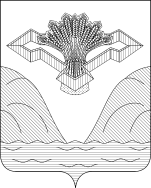 АДМИНИСТРАЦИЯ  МУНИЦИПАЛЬНОГО РАЙОНА СТАВРОПОЛЬСКИЙСАМАРСКОЙ ОБЛАСТИПОСТАНОВЛЕНИЕот   _______________                                                 №________________О внесении изменений в  постановление администрации муниципального района Ставропольский Самарской областиот 27.02.2018  № 1010нпа «Об утверждении муниципальнойпрограммы «Управление муниципальными финансамии развитие межбюджетных отношений в муниципальномрайоне Ставропольский  Самарской области на  2018 – 2020 годы»В целях уточнения объемов и направления расходования средств в рамках исполнения муниципальной программы, на основании пункта 3 части 4 статьи 36 Федерального закона от 06.10.2003 №131-ФЗ «Об общих принципах организации местного самоуправления в Российской Федерации», пункта 5 статьи 43 Устава муниципального района Ставропольский Самарской области, принятого Решением Собрания Представителей муниципального района Ставропольский Самарской области от 30.05.2014 №291/43, постановления администрации муниципального района Ставропольский Самарской области от 02.10.2017 №7911нпа «Об утверждении Порядка разработки, реализации и оценки эффективности муниципальных программ муниципального района Ставропольский Самарской области», администрация муниципального района Ставропольский Самарской области постановляет: 1. Внести следующие изменения в  постановление администрации муниципального  района  Ставропольский  Самарской    области        от 27.02.2018  № 1010нпа «Об утверждении муниципальной программы «Управление муниципальными финансами  и развитие межбюджетных отношений в муниципальном районе Ставропольский  Самарской области на  2018 – 2020 годы»  (далее по тексту программа):1.1. Пункт «Объемы финансового обеспечения муниципальной программы за счет средств районного бюджета» паспорта муниципальной программы читать в новой редакции:                                                                                                                                           1.2. Раздел IV. «Финансовое обеспечение муниципальной программы» изложить в новой редакции: «Объем финансовых средств, необходимых для реализации муниципальной программы за счет средств бюджета муниципального района Ставропольский Самарской области и поступлений из областного бюджета составляет 245 447 679,88 руб., в том числе по годам реализации: в  2018 году – 81 835 164, 58 рублей;в 2019 году – 69 999 838,37 рублей, в том числе 4 004 552,42 рублей на обслуживание муниципального долга;в 2020 году – 93 612 676,93 рубля, в том числе 4 660 900 рублей на обслуживание муниципального долга;Финансовое обеспечение реализации муниципальной программы за счет средств бюджета муниципального района Ставропольский Самарской области приведено в приложении №3 к муниципальной программе».1.3. Приложение №3 к муниципальной программе «Управление муниципальными финансами и развитие межбюджетных отношений в муниципальном районе Ставропольский Самарской области на 2018-2020 годы» изложить в новой редакции, согласно приложению к настоящему постановлению. 2. Руководителю Управления финансами администрации муниципального района Ставропольский Самарской области Шашковой Г.Ю. предусмотреть в бюджет муниципального района  Ставропольский Самарской области средства на реализацию мероприятий муниципальной программы.3. Установить, что расходные обязательства муниципального района Ставропольский Самарской области, возникающие в результате принятия настоящего постановления исполняются муниципальным районом Ставропольский Самарской области самостоятельно за счет запланированных средств в бюджете муниципального района Ставропольский Самарской области в пределах общего объема бюджетных ассигнований, предусмотренных соответствующему главному распорядителю бюджетных средств бюджета муниципального района Ставропольский Самарской области на реализацию муниципальной программы.4.  Опубликовать настоящее постановление в районной газете «Ставрополь – на Волге. Официальное опубликование» и на официальном сайте администрации муниципального района в информационно-телекоммуникационной сети Интернет (stavradm.ru).5.    Контроль за исполнением настоящего постановления возложить на заместителя Главы района по финансам, экономике и социальному развитию муниципального района Ставропольский  Самарской области Ганину М.В. Глава муниципального района                                                          В.М. МедведевВагапова 283306Согласовано:Заместитель Главы района по финансам и экономике муниципального района Ставропольский Самарской области Дата согласования «____»____________2020 г.       ______________ М.В.ГанинаРуководитель  Управления финансамиАдминистрации муниципального районаСтавропольский Самарской областиДата согласования «____»____________2020 г.     _____________Г.Ю. ШашковаРуководитель управления правовой икадровой политики администрации муниципального района СтавропольскийСамарской областиДата согласования «____»______________2020 г.     ______________Ю.В. ЯловаПриложение №1 к постановлениюадминистрации  муниципального района Ставропольский Самарской областиот ___________ №__________Приложение №3 к муниципальной программе «Управление муниципальными финансами и развитие межбюджетных отношений в муниципальном районе Ставропольский Самарской области на 2018-2020 годы»Финансовое обеспечение реализации муниципальной программы за счет бюджета муниципального района Ставропольский и поступлений из областного бюджетаОбъемы финансового обеспечения муниципальной программы за счет средств бюджета муниципального района Ставропольский Самарской области и за счет поступления средств из областного бюджетаОбъем финансового обеспечения муниципальной программы за счет бюджетных средствгоду – 81 835 164,58 рублей;2019 году – 69 999 838,37 рублей;   2020 году – 93 612 676,93  рубля;Ответственный исполнитель,соисполнитель, исполнительИсточник финансового обеспеченияРасходы (тыс. руб.)Расходы (тыс. руб.)Расходы (тыс. руб.)Ответственный исполнитель,соисполнитель, исполнительИсточник финансового обеспечения2018 год2019 год2020 год12345Итого по муниципальной программеВсего, в том числе:81 835 164, 5869 999 838,3793 612 676,93  Итого по муниципальной программедоходы бюджета муниципального района Ставропольский81 835 164, 5869 999 838,3793 612 676,93 Управление финансами администрации районаВсего, в том числе:81 835 164, 5869 999 838,3793 612 676,93  Управление финансами администрации районадоходы бюджета муниципального района Ставропольский81 835 164, 5869 999 838,3793 612 676,93  